Studienseminar für Gymnasien Frankfurt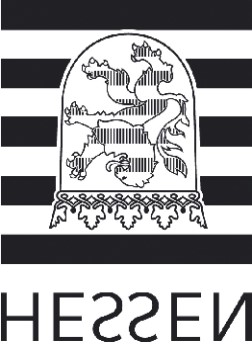 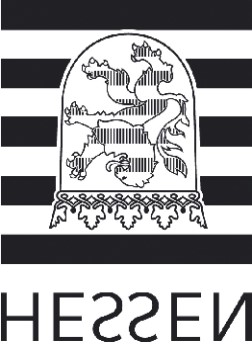 Stuttgarter Str. 18-24, 60329 Frankfurt069 38989 – 343 / 344Tagesprüfungsplan für die Zweite Staatsprüfung der Lehrkraft im Vorbereitungsdienst Musterfrau am…….. 2024 an der MustermannschuleTreffen der Prüfungskommission:   8:00 Uhr in Raum   	  (neu: 45 Minuten vor Beginn der ersten Prüfungslehrprobe) Unterrichtspraktische PrüfungBitte passen Sie die Uhrzeiten an die Zeiten Ihrer Schulen an!Mündliche PrüfungTagesprüfungsplanNameTelefon-Nr. / E-Mail-Adresse/ des, der Vorsitzenden und der SchuleLehrkraft im VorbereitungsdienstPrüfungsvorsitzSchulleitung1. Prüfer/in2. Prüfer/inAusbildungsschule mit genauer Adresse UStdZeitZeitFachKlasse/KursRaum8:00 -  8:458:00 -  8:45Beratungen des Prüfungsausschusses: Festlegung der Protokolle, Abstimmung zur mündlichen Prüfung, Formalia2.8:45 - 9.308:45 - 9.301. Prüfungslehrprobe    9.30  - 10:45    9.30  - 10:45LiV: Pause;  Ausschuss: Beratung zur Erörterung,                                                                 LiV: Pause;  Ausschuss: Beratung zur Erörterung,                                                                 LiV: Pause;  Ausschuss: Beratung zur Erörterung,                                                                 LiV: Pause;  Ausschuss: Beratung zur Erörterung,                                                                 4.  10:45 -11:302. Prüfungslehrprobe11:30 -12:0030 Min. Pause für LiV, Anfertigung von Notizen zur Erörterung12:00 - 12:45(ca. 45 Min.) Erörterung der Prüfungslehrproben mit LiV12:45 -13:45Prüfungsausschuss: Bewertung der Lehrproben, Abstimmung zur mündlichen PrüfungLiV: PauseZeitRaum13:45Beginn der mündlichen PrüfungVisualisierung des digitalen Portfolios während des Entwicklungsvortrags geplant               13:50Entwicklungsvortrag (max. 10 Min.) der LiV; ca. 50 Min. Fachgespräch (Gesamtdauer max. 60 Min.)Entwicklungsvortrag (max. 10 Min.) der LiV; ca. 50 Min. Fachgespräch (Gesamtdauer max. 60 Min.)               14:50         15:20 – 15:30Beurteilung und Bewertung der mündlichen Prüfung, Gesamtbewertung, Abschlussbesprechung, Bekanntgabe und Begründung der Prüfungsergebnisse gegenüber LiVBeurteilung und Bewertung der mündlichen Prüfung, Gesamtbewertung, Abschlussbesprechung, Bekanntgabe und Begründung der Prüfungsergebnisse gegenüber LiV